АДМИНИСТРАЦИЯ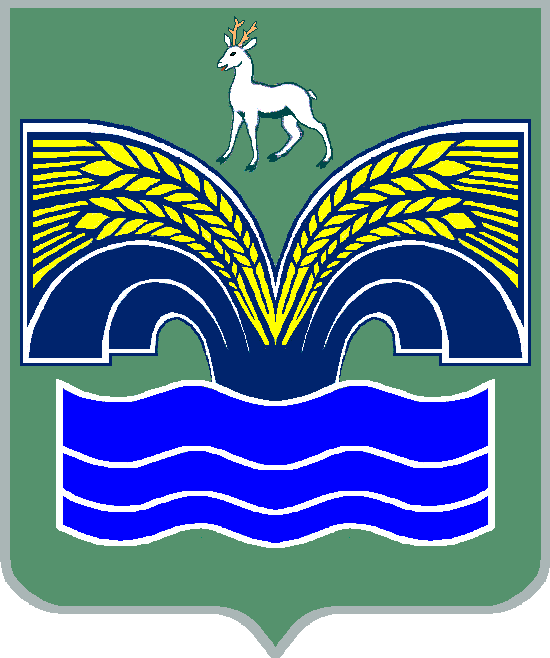 МУНИЦИПАЛЬНОГО РАЙОНА КРАСНОЯРСКИЙ САМАРСКОЙ ОБЛАСТИПОСТАНОВЛЕНИЕот 29.06.2022 №159О внесении изменений в муниципальную программу муниципального района Красноярский Самарской области 
«Строительство, реконструкция и капитальный ремонт 
общеобразовательных учреждений муниципального района 
Красноярский Самарской области» до 2025 годаНа основании пункта 3 части 4 статьи 36 Федерального закона                    от 06.10.2003 №131-ФЗ «Об общих принципах организации местного 
самоуправления в Российской Федерации», пункта 5 статьи 44 Устава 
муниципального района Красноярский Самарской области, принятого 
решением Собрания представителей муниципального района 
Красноярский Самарской области от 14.05.2015 № 20-СП, Администрация муниципального района Красноярский Самарской области 
ПОСТАНОВЛЯЕТ:1. Внести в муниципальную программу муниципального района Красноярский Самарской области «Строительство, реконструкция                        и капитальный ремонт общеобразовательных учреждений муниципального района Красноярский Самарской области» до 2025 года, утвержденную постановлением администрации муниципального района Красноярский Самарской области от 07.06.2018 № 166 (с изменениями от 22.10.2018              № 297; от 14.05.2019 № 160; от 06.11.2019 № 338; от 12.05.2020 № 128; 
от 31.07.2020 № 216; от 24.11.2020 № 377; от 21.06.2021 № 163; от 26.08.2021 № 251; от 27.12.2021 № 387; от 14.04.2022 № 83) (далее - 
программа), следующие изменения:1.1 Абзац 2 раздела «Объемы бюджетных ассигнований 
Муниципальной программы» паспорта программы изложить в следующей редакции:«Планируемый общий объем финансирования Муниципальной программы из бюджета муниципального района Красноярский Самарской области составляет 877 004,1 тыс. рублей, в том числе:- за счёт средств, поступивших из областного и федерального бюджетов – 695 841,3 тыс. рублей.Планируемый объем финансирования по годам:в 2018 году – 3 493,9 тыс. рублей;в 2019 году – 102 985,2 тыс. рублей (в том числе: за счёт средств, поступивших из областного и федерального бюджетов – 87 089,3 тыс. рублей);в 2020 году – 165 785 тыс. рублей (в том числе: за счёт средств, поступивших из областного и федерального бюджетов – 153 090 тыс. рублей);в 2021 году – 346 997 тыс. рублей (в том числе: за счёт средств, поступивших из областного и федерального бюджетов – 308 656 тыс. рублей);в 2022 году – 143 007 тыс. рублей (в том числе: за счёт средств, поступивших из областного и федерального бюджетов – 113 789 тыс. рублей);в 2023 году – 38 940 тыс. рублей (в том числе: за счёт средств, поступивших из областного и федерального бюджетов – 31 399 тыс. рублей);в 2024 году – 4118 тыс. рублей (в том числе: за счёт средств, поступивших из областного бюджета – 1 818 тыс. рублей);в 2025 году – 71 678 тыс. рублей»;  Раздел «Показатели (индикаторы) Муниципальной программы» паспорта программы дополнить абзацами следующего содержания:«количество благоустроенных территорий образовательных учреждений;количество восстановленных ограждений образовательных учреждений»;Таблицу «Целевые индикаторы (показатели), характеризующие ход и итоги реализации муниципальной программы «Строительство, 
реконструкция и капитальный ремонт общеобразовательных учреждений муниципального района Красноярский Самарской области» до 2025 года раздела 3 программы «Приоритеты, цели и задачи Муниципальной 
программы, планируемые конечные результаты реализации 
муниципальной программы» изложить в следующей редакции: «Целевые индикаторы (показатели), характеризующие ход и итоги реализации муниципальной программы «Строительство, реконструкция и капитальный ремонт общеобразовательных учреждений муниципального района Красноярский Самарской области» до 2025 года »;Таблицу 1 программы «Перечень мероприятий и объём 
финансирования Муниципальной программы» изложить в соответствии с приложением к настоящему постановлению;Абзац 2 раздела 7 программы «Информация о ресурсном 
обеспечении Муниципальной программы» изложить в следующей 
редакции:«Планируемый общий объем финансирования Муниципальной программы из бюджета муниципального района Красноярский Самарской области составляет 877 004,1 тыс. рублей, в том числе:- за счёт средств, поступивших из областного и федерального бюджетов – 695 841,3 тыс. рублей.Планируемый объем финансирования по годам:в 2018 году – 3 493,9 тыс. рублей;в 2019 году – 102 985,2 тыс. рублей (в том числе: за счёт средств, поступивших из областного и федерального бюджетов – 87 089,3 тыс. рублей);в 2020 году – 165 785 тыс. рублей (в том числе: за счёт средств, поступивших из областного и федерального бюджетов – 153 090 тыс. рублей);в 2021 году – 346 997 тыс. рублей (в том числе: за счёт средств, поступивших из областного и федерального бюджетов – 308 656 тыс. рублей);в 2022 году – 143 007 тыс. рублей (в том числе: за счёт средств, поступивших из областного и федерального бюджетов – 113 789 тыс. рублей);в 2023 году – 38 940 тыс. рублей (в том числе: за счёт средств, поступивших из областного и федерального бюджетов – 31 399 тыс. рублей);в 2024 году – 4118 тыс. рублей (в том числе: за счёт средств, поступивших из областного бюджета – 1 818 тыс. рублей);в 2025 году – 71 678 тыс. рублей».  Опубликовать настоящее постановление в газете «Красноярский вестник» и разместить на официальном сайте Администрации муниципального района Красноярский Самарской области в сети Интернет.Контроль за исполнением настоящего постановления возложить на первого заместителя Главы муниципального района Красноярский Самарской области Д.В. Домнина.Настоящее постановление вступает в силу со дня его официального опубликования.Глава района 							             М.В.БелоусовКузьминых 2-21-41Приложение к постановлению администрациимуниципального района КрасноярскийСамарской областиот 29.06.2022 №159                                                                                                                 «Таблица 1                                                                                                                  к Муниципальной программе                                                                                                               «Строительство, реконструкция                                                                                                                   и капитальный ремонт                                                                                                          общеобразовательных учреждений                                                                                                           муниципального района Красноярский                                                                                                            Самарской области» до 2025 годаПЕРЕЧЕНЬ МЕРОПРИЯТИЙ И ОБЪЁМ ФИНАНСИРОВАНИЯ МУНИЦИПАЛЬНОЙ ПРОГРАММЫ «СТРОИТЕЛЬСТВО, РЕКОНСТРУКЦИЯ И КАПИТАЛЬНЫЙ РЕМОНТ ОБЩЕОБРАЗОВАТЕЛЬНЫХ УЧРЕЖДЕНИЙ МУНИЦИПАЛЬНОГО РАЙОНА КРАСНОЯРСКИЙ САМАРСКОЙ ОБЛАСТИ» ДО 2025 ГОДА».									№ п/пНаименование целевого индикатора (показателя)Значение целевого индикатора 
(показателя)Значение целевого индикатора 
(показателя)Значение целевого индикатора 
(показателя)Значение целевого индикатора 
(показателя)Значение целевого индикатора 
(показателя)Значение целевого индикатора 
(показателя)Значение целевого индикатора 
(показателя)Значение целевого индикатора 
(показателя)Примечание№ п/пНаименование целевого индикатора (показателя)20182019202020212022202320242025Примечание1.Число новых мест в организациях, реализующих основные общеобразовательные программы общего образования, введённых путём строительства и капитального ремонта объектов общего образования090500002520002.Количество ежегодно вводимых мест в образовательных учреждениях, реализующих основную общеобразовательную программу дошкольного образования, введённых путём строительства и капитального ремонта объектов общего образования028140250014001903.Количество помещений в образовательных учреждениях, отремонтированных для реализации национальных и региональных проектов08622140104.Количество объектов общего образования, находящихся в собственности Красноярского района, для выполнения капитального ремонта которых разработана проектно-сметная документация000110215.Количество зданий образовательных учреждений, оснащенных материально-технической базой школьного питания (оборудование пищеблоков)000800006.Количество зданий образовательных учреждений, оснащенных техническими средствами комплексной безопасности (системы оповещения и управления эвакуацией, турникеты)0005390007.Количество зданий образовательных учреждений, оснащенных основными средствами и материальными запасами, необходимых для оснащения зданий (помещений) 000010008.Количество благоустроенных территорий образовательных учреждений000010009.Количество восстановленных ограждений образовательных учреждений 00001000N п/пНаименование цели, задачи, мероприятия (объекта)Срок реализации, годыОбъемы финансирования по годам, тыс. рублейОбъемы финансирования по годам, тыс. рублейОбъемы финансирования по годам, тыс. рублейОбъемы финансирования по годам, тыс. рублейОбъемы финансирования по годам, тыс. рублейОбъемы финансирования по годам, тыс. рублейОбъемы финансирования по годам, тыс. рублейОбъемы финансирования по годам, тыс. рублейОбъемы финансирования по годам, тыс. рублейБалансодержательОжидаемый результатN п/пНаименование цели, задачи, мероприятия (объекта)Срок реализации, годыВсего20182019202020212022202320242025БалансодержательОжидаемый результат1. Проектирование и строительство1. Проектирование и строительство1. Проектирование и строительство1. Проектирование и строительство1. Проектирование и строительство1. Проектирование и строительство1. Проектирование и строительство1. Проектирование и строительство1. Проектирование и строительство1. Проектирование и строительство1. Проектирование и строительство1. Проектирование и строительство1. Проектирование и строительство1. Проектирование и строительство1.1Проектирование и строительство общеобразовательной школы на 1200 мест в п.г.т. Волжский Красноярского района202557 500 в т.ч.: мб-57 50057 500 в т.ч.: мб-57 500Управление ЖКХВвод 1200 ученических мест1.2Проектирование и строительство общеобразовательной школы на 675 мест в пос. Новосемейкино Красноярского района2018 - 20253 993,9   в т.ч.: мб-3 993,93493,9в т.ч.: мб-3493,9 500в т.ч.: мб-5002018 год - Комитет
2020 год – Управление ЖКХВвод 675 ученических мест1.3Проектирование и строительство общеобразовательной школы на 350 мест в пос. Кирилинский Красноярского района20253 500 в т.ч.: мб-3 500 3 500 в т.ч.: мб-3 500Управление ЖКХГотовый к реализации проект строительства школы на 350 ученических мест1.4Проектирование и строительство школы - детского сада на 80 школьных и 40 дошкольных мест в с. Молгачи Красноярского района2024-2025  200 в т.ч.: мб-200   100 в т.ч.: мб-100100 в т.ч.: мб-100Управление ЖКХВвод 80 ученических и 40 дошкольных мест1.5Проектирование и строительство дошкольного образовательного учреждения на 200 дошкольных мест в пос. Кирилинский Красноярского района2025 2 000 в т.ч.: мб-2 0002 000 в т.ч.: мб-2 000Управление ЖКХГотовый к реализации проект строительства детского сада на 200 дошкольных мест1.6Проектирование и строительство дошкольного образовательного учреждения на 140 дошкольных мест в пос. Новосемейкино Красноярского района20232000   в т.ч.: мб-2 0002000   в т.ч.: мб-2 000Управление ЖКХВвод 140 дошкольных мест1.7Проектирование и строительство дошкольного образовательного учреждения на 140 дошкольных мест в с. Белозёрки Красноярского района2019-2020168 539в т.ч.: фб,об-166 658мб-1 88145 001,00в т.ч.: фб-31185,00об-13365,00мб-451,00123 538в т.ч.:фб,об-122 108мб-1 430Управление ЖКХВвод 140 дошкольных мест1.8Проектирование и строительство дошкольного образовательного учреждения на 150 дошкольных мест в квартале Звёздный  пос. Новосемейкино  Красноярского района2019-20253400 в т.ч.:мб-34003 000 в т.ч.: мб-3 000400 в т.ч.: мб-400Управление ЖКХВвод 150 дошкольных мест1.9Детский сад на 250 мест в с. Красный Яр Красноярского района Самарской области (проектирование и строительство с оснащение детского сада)2019-2022343 238в т.ч.:фб,об-316 301мб-26 9373 000в т.ч.: мб-3 000  10 420в т.ч.:об-6 574мб-3846  310 360в т.ч.:фб,об-292397мб-1796319 458в т.ч.: об-17 330мб-2 128Управление ЖКХВвод 250 дошкольных мест с оснащением1.10Оснащение здания Детского сада в с.Белозерки на 140 мест20201 852 в т.ч.: фб,об:1219мб: 6331 852 в т.ч.: фб,об:1 219мб: 633Управление ЖКХОткрытие дошкольных групп Детского сада на 140 мест 1.11Оснащение здания Детского сада в с.Красный Яр на 250 мест202114 112в т.ч.: фб,об: 9 002мб: 5 11014 112в т.ч.: фб,об: 9 002мб: 5 110Управление ЖКХОткрытие дошкольных групп Детского сада на 250 мест 2. Капитальный ремонт2. Капитальный ремонт2. Капитальный ремонт2. Капитальный ремонт2. Капитальный ремонт2. Капитальный ремонт2. Капитальный ремонт2. Капитальный ремонт2. Капитальный ремонт2. Капитальный ремонт2. Капитальный ремонт2. Капитальный ремонт2. Капитальный ремонт2. Капитальный ремонт2.1Капитальный ремонт здания ГБОУ СОШ с. Красный Яр2019-2022126 807,91в т.ч.:об-117784,02мб-9023,8942 445,91в т.ч.:об-36079,02мб-6366,8915 516в т.ч.:об-13189мб-232768 846в т.ч.:фб,об-68 516мб-330КомитетВвод 90 ученических мест2.2Капитальный ремонт здания ГБОУ СОШ с. Белозёрки2020-202367 719в т.ч.:фб,об-57 728мб-9 99111 765в т.ч.:об-10000мб-17656 262в т.ч.:фб,об -5490мб-77212 752в т.ч.: фб,об-10 839 мб-1 91336 940в т.ч.:фб,об-31 399мб – 5 541КомитетВвод 50 ученических мест2.3Капитальный ремонт здания ГБОУ СОШ с. Шила20241000в т.ч.: мб-1 0001000в т.ч.: мб-1 000КомитетВвод 25 ученических мест2.4Капитальный ремонт здания ГБОУ СОШ с. Большая Раковка20251000в т.ч.: мб-1 0001000в т.ч.: мб-1 000КомитетВвод 25 ученических мест2.5Капитальный ремонт групп № 4, 11 СП ДО ГБОУ СОШ п.г.т. Мирный детского сада № 25 «Лесная Сказка» 20193 979,7в т.ч.:об-3489,09мб-490,63 979,7в т.ч.:об-3489,09мб-490,61КомитетВвод 14 дошкольных мест2.6Капитальный ремонт ясельной группы на 1 этаже и младшей группы на 2 этаже СП ДО ГБОУ СОШ пос. Коммунарский детского сада «Снежинка» 20193 390,16в т.ч.:об-2971,16мб-419,003 390,16в т.ч.:об-2971,16мб-419,00КомитетВвод 14 дошкольных мест2.7Ремонт помещений для реализации национального проекта «Точка роста» на базе ГБОУ СОШ с. Красный Яр2019803,97   в т.ч.: мб-803,97803,97   в т.ч.: мб-803,97КомитетРемонт 2 (двух) кабинетов2.8Ремонт помещений для реализации национального проекта «Точка роста» на базе ГБОУ СОШ с. Новый Буян2019784,61  в т.ч.: мб-784,61784,61  в т.ч.: мб-784,61КомитетРемонт 2 (двух) кабинетов2.9Ремонт помещений для реализации регионального проекта «Детский мини-технопарк «Кванториум» на базе ГБОУ СОШ №3 п.г.т. Новосемейкино2019579,87 в т.ч.: мб-579,87579,87 в т.ч.: мб-579,87КомитетРемонт 4 (четырех) кабинетов2.10Ремонт помещений для реализации национального проекта «Точка роста» на базе ГБОУ СОШ п.г.т.Мирный2020698в т.ч.: мб-698698в т.ч.: мб-698КомитетРемонт 2 (двух) кабинетов2.11Ремонт помещений для реализации национального проекта «Точка роста» на базе ГБОУ СОШ п.г.т.Волжский20201 093в т.ч.: мб-1 0931 093в т.ч.: мб-1 093КомитетРемонт 2 (двух) кабинетов2.12Ремонт помещений для реализации национального проекта «Точка роста» на базе ГБОУ СОШ с.Белозерки2020903в т.ч.: мб-903903в т.ч.: мб-903КомитетРемонт 2 (двух) кабинетов2.13Капитальный ремонт спортивного зала ГБОУ СОШ пос. Коммунарский2021-20242181в т.ч.: фб,об-1818мб-363363в т.ч.: мб-3631818в т.ч.: фб,об-1818КомитетРемонт 1 (одного) помещения спортивного зала2.14Капитальный ремонт здания ГБОУ СОШ «Образовательный центр» им.Е.М. Зеленова п.г.т. Новосемейкино20256 078в т.ч.: мб-6 0786 078в т.ч.: мб-6 078КомитетВвод 20 ученических мест2.15Ремонт помещений с оснащением для реализации регионального проекта детского мини-технопарка «Кванториум» на базе ГБОУ СОШ с. Русская Селитьба20212 555в т.ч.: мб-2 5552 555в т.ч.: мб-2 555КомитетОтремонтировано и оснащено мебелью 4 кабинета2.16Ремонт помещений с оснащением для реализации национального проекта «Точка роста» на базе ГБОУ СОШ п.Конезавод20213 879в т.ч.: мб-3 8793 879в т.ч.: мб-3 879КомитетОтремонтировано и оснащено мебелью 3 кабинета, 3 лаборантские2.17Ремонт помещений с оснащением для реализации национального проекта «Точка роста» на базе ГБОУ СОШ с. Хилково20213 503в т.ч.: мб- 3 5033 503в т.ч.: мб- 3 503КомитетОтремонтировано и оснащено мебелью 3 кабинета, 3 лаборантские2.18Ремонт помещений с оснащением для реализации национального проекта «Точка роста» на базе ГБОУ СОШ п.Коммунарский20213 007в т.ч.: мб-3 0073 007 в т.ч.: мб-3 007КомитетОтремонтировано и оснащено мебелью 3 кабинета, 2 лаборантские, 1 коридор2.19Оснащение оборудованием пищеблоков зданий образовательных организаций м.р. Красноярский Самарской области (СП ДС 16 ГБОУ СОШ пгт Новосемейкино; ГБОУ СОШ пгт Волжский (1,2 корпуса); ГБОУ СОШ с. Екатериновка; Светлопольский ф-л ГБОУ СОШ с. Екатериновка; Малокаменский ф-л ГБОУ СОШ с. Екатериновка; Кондурчинский ф-л ГБОУ СОШ с. Екатериновка; ГБОУ СОШ с. Белозерки)20211180в т.ч.:об-767мб -4131180в т.ч.:об-767мб -413КомитетОснащение оборудованием для   пищеблоков в 8 (восьми) зданиях образовательных учреждений2.20Оснащение зданий образовательных учреждений м.р.Красноярский Самарской области техническими средствами комплексной безопасности (ГБОУ СОШ с. Красный Яр; ГБОУ СОШ пгт Мирный; ГБОУ СОШ пгт Волжский; ГБОУ СОШ ОЦ им. Е.М. Зеленова пгт Новосемейкино (1,2 корпуса))20211176в т.ч.:об-1000мб -1761176в т.ч.:об-1000мб -176КомитетОснащение техническими средствами комплексной безопасности в 5 (пяти) зданиях образовательных учреждений2.21Ремонт с оснащением отдельных помещений для открытия центров образования цифрового и гуманитарного профилей «Точка роста» на базе ГБОУ СОШ с. Большая Каменка20226 275 в т.ч.: мб-6 2756 275 в т.ч.: мб-6 275КомитетОтремонтировано и оснащено мебелью 3 кабинета2.22Ремонт с оснащением отдельных помещений для открытия центров образования цифрового и гуманитарного профилей «Точка роста» на базе ГБОУ СОШ с. Большая Раковка20222 917 в т.ч.: мб-2 9172 917 в т.ч.: мб-2 917КомитетОтремонтировано и оснащено мебелью 3 кабинета2.23Ремонт с оснащением отдельных помещений для открытия кабинетов «Цифровой образовательной среды» на базе ГБОУ СОШ с.Шилан20222 141 в т.ч.: мб-2 1412 141 в т.ч.: мб-2 141КомитетОтремонтировано и оснащено мебелью 2 кабинета2.24Ремонт с оснащением отдельных помещений для открытия кабинетов «Цифровой образовательной среды» на базе ГБОУ ООШ с.Колодинка20222 456 в т.ч.: мб-2 4562 456 в т.ч.: мб-2 456КомитетОтремонтировано и оснащено мебелью 2 кабинета2.25Ремонт с оснащением отдельных помещений для открытия центров образования цифрового и гуманитарного профилей «Точка роста» на базе ГБОУ СОШ с.Екатериновка20224 435 в т.ч.: мб-4 4354 435 в т.ч.: мб-4 435КомитетОтремонтировано и оснащено мебелью 2 кабинета2.26Ремонт с оснащением отдельных помещений для открытия кабинетов «Цифровой образовательной среды» на базе ГБОУ ООШ с.Старосемейкино20222 080 в т.ч.: мб-2 0802 080 в т.ч.: мб-2 080КомитетОтремонтировано и оснащено мебелью 2 кабинета2.27Оснащение зданий (объектов (территорий) государственных и муниципальных образовательных учреждений м.р.Красноярский Самарской области техническими средствами комплексной безопасности20221767 в т.ч.: об- 1502мб-2651767 в т.ч.: об- 1502мб-265КомитетОснащение техническими средствами комплексной безопасности в 39 (тридцати девяти) зданиях образовательных учреждений2.28Оснащение здание ГБОУ СОШ с. Красный Яр202215 680 в т.ч.: об- 15 602мб-7815 680 в т.ч.: об- 15 602мб-78КомитетОснащение 1 здания образовательного учреждения основными средствами и материальных запасов, необходимых для оснащения зданий (помещений) 2.29Благоустройство прилегающей территории ГБОУ СОШ с. Красный Яр20221 000в т.ч.: мб – 1 0001 000в т.ч.: мб – 1 000КомитетБлагоустроена 1 территория2.30Антитеррористическая защищенность здания и прилегающей территории ГБОУ СОШ с. Красный Яр20221 200в т.ч.: мб – 1 2001 200в т.ч.: мб – 1 200КомитетЗамена ограждения 1 территории3. Разработка проектно-сметной документации3. Разработка проектно-сметной документации3. Разработка проектно-сметной документации3. Разработка проектно-сметной документации3. Разработка проектно-сметной документации3. Разработка проектно-сметной документации3. Разработка проектно-сметной документации3. Разработка проектно-сметной документации3. Разработка проектно-сметной документации3. Разработка проектно-сметной документации3. Разработка проектно-сметной документации3. Разработка проектно-сметной документации3. Разработка проектно-сметной документации3. Разработка проектно-сметной документации3.1Разработка проектно-сметной документации на проведение капитального ремонта здания ГБОУ СОШ с. Шилан2024600в т.ч.: мб-600600в т.ч.: мб-600Комитет1 готовый к реализации пакет документов3.2Разработка проектно-сметной документации на проведение капитального ремонта здания ГБОУ СОШ с. Большая Раковка20222 000в т.ч.: мб-2 0002 000в т.ч.: мб-2 000Управление ЖКХ1 готовый к реализации пакет документов3.3Разработка проектно-сметной документации на проведение капитального ремонта здания ГБОУ СОШ с. Русская Селитьба2025600в т.ч.: мб-600600в т.ч.: мб-600Комитет1 готовый к реализации пакет документов3.4Разработка проектно-сметной документации на проведение капитального ремонта здания ГБОУ СОШ «Образовательный центр» им.Е.М. Зеленова п.г.т. Новосемейкино2021600в т.ч.: мб-600600в т.ч.: мб-600Комитет1 готовый к реализации пакет документов3.5Разработка проектно-сметной документации на проведение капитального ремонта здания СП ДС №25 "Лесная сказка" ГБОУ СОШ п.г.т. Мирный2024600в т.ч.: мб-600600в т.ч.: мб-600Комитет1 готовый к реализации пакет документовИтого по Муниципальной программеИтого по Муниципальной программе2018-2025877 004,1в т.ч.:фб,об-695 841,3мб- 181 162,83 493,9в т.ч.:мб-3 493,9102 985,2в т.ч.:фб,об-87089,3мб-15 895,9165 785в т.ч.:фб,об-153 090мб-12 695346 997 в т.ч.:фб,об-308656мб-38 341143 007в т.ч.:фб,об-113 789мб-29 21838 940в т.ч.:фб,об-31399мб-7 5414118в т.ч.:фб,об – 1 818мб-2 30071 678в т.ч.:мб-71 678Управление ЖКХ

 КомитетВвод 2165 ученических и748 дошкольных мест; 42 отремонтированных кабинета, 8 лаборантских и 1 коридор; ремонт 1 (одного) помещения спортивного зала; получение 2 готовых к реализации проектов строительства и 5 готовых проектов на проведение капитального ремонта; оснащение 8 пищеблоков; оснащение комплексными средствами безопасности в 44 зданиях; 1 оснащенное здание; благоустройство 1 территории; замена ограждения 1 территории